ФОРМЫ ЗАЯВОК-------------------------------------------------------------------------------------------Форма заявки на оформление авиационных билетов / на оформление железнодорожных билетовПросим Вас забронировать авиационные / железнодорожные билеты по маршруту: __________________ - _______________________
Дата выезда / вылета: __________, поезд / рейс __________  время ______________Всего билетов - ___ (_____)
Оплата: ___________________Реквизиты приказа о проведении мероприятия____________________________________________________________К заявке приложены:1.2. копия паспорта---------------------------------------------------------------------------------------------Форма заявки на оформление возврата авиационных и железнодорожных билетовПросим Вас осуществить сдачу авиационного / железнодорожного билета № _________________ 
по маршруту: ___________________
Дата вылета/отправления: _____________, время: ___________________
№ рейса/поезда: _______________________Всего билетов - ___ (_____)
Оплата: ___________________Реквизиты приказа о проведении мероприятия____________________________________________________________К заявке приложены:1.2. копия паспортаФ.И.О. и подпись руководителя, принимающего подразделения________________-----------------------------------------------------------------------------------------------------------------Форма заявки на оформление мест в гостиницеПросим Вас забронировать номерВ гостинице ______________ город _______________Для работника Ф.И.О. ________________, конт. тел. _________________Дата заезда ____________, время заезда ________________Дата выезда ___________, время выезда _________________Особенности проживания __________________________Реквизиты приказа о проведении мероприятия____________________________________________________________К заявке приложены:1.2. копия паспортаПодтверждение бронирования, либо ваучер на проживание просим направить по электронной почте ___________________Ф.И.О. работника, оформившего заявку:_________________________Ф.И.О. и подпись руководителя, принимающего подразделения________________Форма заявки на оформление ВИП-обслуживания в аэропортахПросим Вас организовать ВИП-обслуживание в аэропорту______________ города___________Дата вылета ________, рейс _______, время __________Комната переговоров: да/нетФ.И.О. пассажира(ов): ______________Реквизиты приказа о проведении мероприятия____________________________________________________________К заявке приложены:1.2. копия паспортаПодтверждение направить по электронной почте ______________Ф.И.О. работника, оформившего заявку:____________________________Ф.И.О. и подпись руководителя, принимающего подразделения________________----------------------------------------------------------------------------------------------------------Форма заявки на оформление обслуживания Fast Track в аэропорту ПулковоПросим Вас организовать Fast Track обслуживание в аэропорту______________ города___________Дата вылета ________, рейс _______, время __________Комната переговоров: да/нетФ.И.О. пассажира(ов): ______________Реквизиты приказа о проведении мероприятия____________________________________________________________К заявке приложены:1.2. копия паспортаПодтверждение направить по электронной почте ______________Ф.И.О. работника, оформившего заявку:____________________________Ф.И.О. и подпись руководителя, принимающего подразделения________________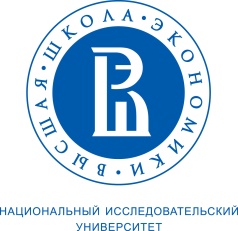 Заявка от ________________ № ___________________ на ____________________________________________  к договору от _10 февраля 2020 г. № 55/01 – 2020Заявка от ________________ № ___________________ на ____________________________________________  к договору от _10 февраля 2020 г. № 55/01 – 2020ЗаказчикЗаказчикНИУ ВШЭ – Санкт-ПетербургНИУ ВШЭ – Санкт-ПетербургПодразделение-заказчикПодразделение-заказчикОтдел партнерских отношенийОтдел партнерских отношенийКонтактное лицоКонтактное лицоФаерберг Екатерина ИгоревнаФаерберг Екатерина ИгоревнаТелефонТелефон+ 7 812 644 59 10 *61210+ 7 812 644 59 10 *61210Электронная почта для обмена информацией по заявкеЭлектронная почта для обмена информацией по заявкеefaerberg@hse.ruefaerberg@hse.ruИсполнительООО ТАСКонтактное лицоТелефон+7 499 2720097 с 10-20ч, +7 903 779-74-42 с 20-10ч. Электронная почта для обмена информацией по заявкеtas@tas.msk.ruФ.И.О.Пол№ паспортаКласс бронирования / тип вагонаДата и место рожденияДоставку произвести по адресу: Время доставки: _______________________________________________
Тел/факс: _______________, __________________Ф.И.О. работника, ответственного за заявкуФ.И.О. и подпись руководителя принимающего подразделения________________Ф.И.О.Пол№ паспортаКласс бронированияДата рождения